ONDERZOEKSBEGELEIDINGSCOMMISSIE 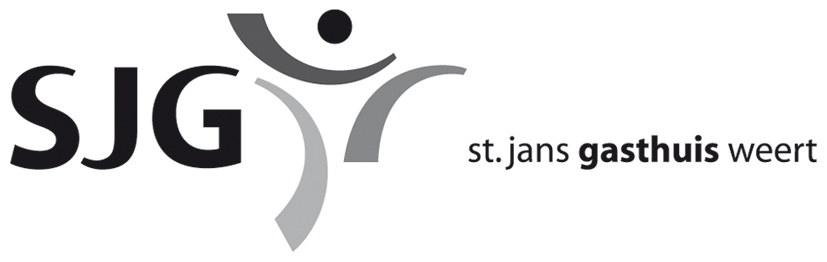 Aanvraagformulier 
Toetsing lokale uitvoerbaarheid
Medisch Wetenschappelijk Onderzoek1.Titel van het onderzoek: Versie / datum van het onderzoek: Te verwachten startdatum in SJG Weert: Te verwachten einddatum:      Te verwachten einddatum:      2.Betreft het een gewijzigde versie of een vervolgstudie op een reeds eerder door de METC beoordeeldBetreft het een gewijzigde versie of een vervolgstudie op een reeds eerder door de METC beoordeeldBetreft het een gewijzigde versie of een vervolgstudie op een reeds eerder door de METC beoordeeldBetreft het een gewijzigde versie of een vervolgstudie op een reeds eerder door de METC beoordeeldBetreft het een gewijzigde versie of een vervolgstudie op een reeds eerder door de METC beoordeeldBetreft het een gewijzigde versie of een vervolgstudie op een reeds eerder door de METC beoordeeldprotocol?protocol?protocol?protocol?protocol? Ja /    NeeZo ja, titel: METC nummer: Betreft het een multi-center onderzoek?Betreft het een multi-center onderzoek?Betreft het een multi-center onderzoek?Betreft het een multi-center onderzoek?Betreft het een multi-center onderzoek? Ja /    NeeZo ja, welk centrum is coördinerend? 3.Onder wiens leiding wordt het onderzoek in SJG Weert uitgevoerd? Onder wiens leiding wordt het onderzoek in SJG Weert uitgevoerd? Onder wiens leiding wordt het onderzoek in SJG Weert uitgevoerd? Onder wiens leiding wordt het onderzoek in SJG Weert uitgevoerd? Onder wiens leiding wordt het onderzoek in SJG Weert uitgevoerd? Onder wiens leiding wordt het onderzoek in SJG Weert uitgevoerd? Naam: Afdeling / discipline: Functie: In dienst van: 4. Door wie wordt het onderzoek feitelijk uitgevoerd?Door wie wordt het onderzoek feitelijk uitgevoerd?Door wie wordt het onderzoek feitelijk uitgevoerd?Door wie wordt het onderzoek feitelijk uitgevoerd?Door wie wordt het onderzoek feitelijk uitgevoerd?Door wie wordt het onderzoek feitelijk uitgevoerd?Naam: Afdeling / discipline: Functie: In dienst van: 5.Wordt met dit onderzoek afgeweken van de standaardbehandeling in SJG Weert? Wordt met dit onderzoek afgeweken van de standaardbehandeling in SJG Weert? Wordt met dit onderzoek afgeweken van de standaardbehandeling in SJG Weert? Wordt met dit onderzoek afgeweken van de standaardbehandeling in SJG Weert? Wordt met dit onderzoek afgeweken van de standaardbehandeling in SJG Weert?  Ja /    NeeZo ja, gaarne toelichten: 6.Wordt gelijktijdig ander wetenschappelijk onderzoek uitgevoerd waardoor het welslagen van hetWordt gelijktijdig ander wetenschappelijk onderzoek uitgevoerd waardoor het welslagen van hetWordt gelijktijdig ander wetenschappelijk onderzoek uitgevoerd waardoor het welslagen van hetWordt gelijktijdig ander wetenschappelijk onderzoek uitgevoerd waardoor het welslagen van hetWordt gelijktijdig ander wetenschappelijk onderzoek uitgevoerd waardoor het welslagen van hetWordt gelijktijdig ander wetenschappelijk onderzoek uitgevoerd waardoor het welslagen van hetonderzoek en van andere onderzoeken bemoeilijkt kan worden?onderzoek en van andere onderzoeken bemoeilijkt kan worden?onderzoek en van andere onderzoeken bemoeilijkt kan worden?onderzoek en van andere onderzoeken bemoeilijkt kan worden?onderzoek en van andere onderzoeken bemoeilijkt kan worden? Ja /    NeeZo ja, gaarne toelichten: 7.Zijn er voldoende patiënten beschikbaar uit de normale populatie die SJG Weert bezoekt?Zijn er voldoende patiënten beschikbaar uit de normale populatie die SJG Weert bezoekt?Zijn er voldoende patiënten beschikbaar uit de normale populatie die SJG Weert bezoekt?Zijn er voldoende patiënten beschikbaar uit de normale populatie die SJG Weert bezoekt?Zijn er voldoende patiënten beschikbaar uit de normale populatie die SJG Weert bezoekt? Ja /    Nee8. Hoeveel patiënten worden in SJG Weert geincludeerd: Hoeveel patiënten worden in SJG Weert geincludeerd: Hoeveel patiënten worden in SJG Weert geincludeerd: 9.Is er een goede achterwacht bij afwezigheid van de onderzoeker?Is er een goede achterwacht bij afwezigheid van de onderzoeker?Is er een goede achterwacht bij afwezigheid van de onderzoeker?Is er een goede achterwacht bij afwezigheid van de onderzoeker?Is er een goede achterwacht bij afwezigheid van de onderzoeker? Ja /    Nee10.Is er voldoende gekwalificeerd ondersteunend personeel beschikbaar?Is er voldoende gekwalificeerd ondersteunend personeel beschikbaar?Is er voldoende gekwalificeerd ondersteunend personeel beschikbaar?Is er voldoende gekwalificeerd ondersteunend personeel beschikbaar?Is er voldoende gekwalificeerd ondersteunend personeel beschikbaar? Ja /    Nee11.Leidt de inzet van het ondersteunend personeel tot stagnatie in de reguliere zorgverlening?Leidt de inzet van het ondersteunend personeel tot stagnatie in de reguliere zorgverlening?Leidt de inzet van het ondersteunend personeel tot stagnatie in de reguliere zorgverlening?Leidt de inzet van het ondersteunend personeel tot stagnatie in de reguliere zorgverlening?Leidt de inzet van het ondersteunend personeel tot stagnatie in de reguliere zorgverlening? Ja /    Nee12.Wie zorgt voor het inlichten van het personeel? Wie zorgt voor het inlichten van het personeel? Wie zorgt voor het inlichten van het personeel? 13.Leidt de inzet van de benodigde faciliteiten tot stagnatie in de reguliere zorgverlening?Leidt de inzet van de benodigde faciliteiten tot stagnatie in de reguliere zorgverlening?Leidt de inzet van de benodigde faciliteiten tot stagnatie in de reguliere zorgverlening?Leidt de inzet van de benodigde faciliteiten tot stagnatie in de reguliere zorgverlening?Leidt de inzet van de benodigde faciliteiten tot stagnatie in de reguliere zorgverlening? Ja /    Nee14.Zijn alle, voor de uitvoering van het onderzoek, benodigde faciliteiten beschikbaar?Zijn alle, voor de uitvoering van het onderzoek, benodigde faciliteiten beschikbaar?Zijn alle, voor de uitvoering van het onderzoek, benodigde faciliteiten beschikbaar?Zijn alle, voor de uitvoering van het onderzoek, benodigde faciliteiten beschikbaar?Zijn alle, voor de uitvoering van het onderzoek, benodigde faciliteiten beschikbaar? Ja /    Nee15.Hoe is de financiering van het onderzoek geregeld? Hoe is de financiering van het onderzoek geregeld? Zijn er aanvullende kosten? Zijn er aanvullende kosten? 16.Is de proefpersonenverzekering geregeld?Is de proefpersonenverzekering geregeld?Is de proefpersonenverzekering geregeld?Is de proefpersonenverzekering geregeld?Is de proefpersonenverzekering geregeld? Ja /    Nee17.Is er een onafhankelijk arts aangewezen?Is er een onafhankelijk arts aangewezen?Is er een onafhankelijk arts aangewezen?Is er een onafhankelijk arts aangewezen?Is er een onafhankelijk arts aangewezen? Ja /    NeeZo ja, wie? Zo ja, wie? 18.Bij medicatie onderzoek:Bij medicatie onderzoek:Bij medicatie onderzoek:Bij medicatie onderzoek:Bij medicatie onderzoek:Bij medicatie onderzoek:Zijn er afdoende afspraken gemaakt met de apotheek?Zijn er afdoende afspraken gemaakt met de apotheek?Zijn er afdoende afspraken gemaakt met de apotheek?Zijn er afdoende afspraken gemaakt met de apotheek?Zijn er afdoende afspraken gemaakt met de apotheek? Ja /    NeeEventuele geneesmiddelen verstrekking in het kader van het onderzoek vindt plaats onder Eventuele geneesmiddelen verstrekking in het kader van het onderzoek vindt plaats onder Eventuele geneesmiddelen verstrekking in het kader van het onderzoek vindt plaats onder Eventuele geneesmiddelen verstrekking in het kader van het onderzoek vindt plaats onder Eventuele geneesmiddelen verstrekking in het kader van het onderzoek vindt plaats onder Eventuele geneesmiddelen verstrekking in het kader van het onderzoek vindt plaats onder eindverantwoordelijkheid van de ziekenhuisapotheker!eindverantwoordelijkheid van de ziekenhuisapotheker!eindverantwoordelijkheid van de ziekenhuisapotheker!eindverantwoordelijkheid van de ziekenhuisapotheker!eindverantwoordelijkheid van de ziekenhuisapotheker!eindverantwoordelijkheid van de ziekenhuisapotheker!19.Indien er sprake is van een onderzoek waar gebruikt wordt gemaakt van straling, zijn er afdoendeIndien er sprake is van een onderzoek waar gebruikt wordt gemaakt van straling, zijn er afdoendeIndien er sprake is van een onderzoek waar gebruikt wordt gemaakt van straling, zijn er afdoendeIndien er sprake is van een onderzoek waar gebruikt wordt gemaakt van straling, zijn er afdoendeIndien er sprake is van een onderzoek waar gebruikt wordt gemaakt van straling, zijn er afdoendeIndien er sprake is van een onderzoek waar gebruikt wordt gemaakt van straling, zijn er afdoendeafspraken gemaakt met de radiologie, radiologen en zo nodig de stralingscommissie?afspraken gemaakt met de radiologie, radiologen en zo nodig de stralingscommissie?afspraken gemaakt met de radiologie, radiologen en zo nodig de stralingscommissie?afspraken gemaakt met de radiologie, radiologen en zo nodig de stralingscommissie?afspraken gemaakt met de radiologie, radiologen en zo nodig de stralingscommissie? Ja /    Nee20.Zijn er afdoende afspraken gemaakt met verdere eventueel betrokken adelingen:Zijn er afdoende afspraken gemaakt met verdere eventueel betrokken adelingen:Zijn er afdoende afspraken gemaakt met verdere eventueel betrokken adelingen:Zijn er afdoende afspraken gemaakt met verdere eventueel betrokken adelingen:Zijn er afdoende afspraken gemaakt met verdere eventueel betrokken adelingen:Zijn er afdoende afspraken gemaakt met verdere eventueel betrokken adelingen:Naam (voluit)HandtekeningApotheekFunctieafdeliingLaboratoriumNucleair geneeskundeRadiologieVaatlaboratoriumVerpleegafdelingDagbehandelingOverige21.Apparatuur: Apparatuur: Apparatuur: Heeft de afdeling Techniek de apparatuur die in het kader van het onderzoek wordt gebruikt in/nabij de Heeft de afdeling Techniek de apparatuur die in het kader van het onderzoek wordt gebruikt in/nabij de Heeft de afdeling Techniek de apparatuur die in het kader van het onderzoek wordt gebruikt in/nabij de proefpersoon in orde en veilig bevonden? Dat wil zeggen, de apparatuur die niet volgende de gangbare proefpersoon in orde en veilig bevonden? Dat wil zeggen, de apparatuur die niet volgende de gangbare proefpersoon in orde en veilig bevonden? Dat wil zeggen, de apparatuur die niet volgende de gangbare procedures zijn gecontroleerd door hen.procedures zijn gecontroleerd door hen. Ja /    Nee /   N.v.t.Zo ja, positief advies bijvoegen.Zo ja, positief advies bijvoegen.Zo ja, positief advies bijvoegen.Zo nee, geef uitleg: Plaats, datum: Plaats, datum: Naam leider onderzoek: Naam leider onderzoek: Handtekening: Handtekening: Handtekening: Handtekening: 